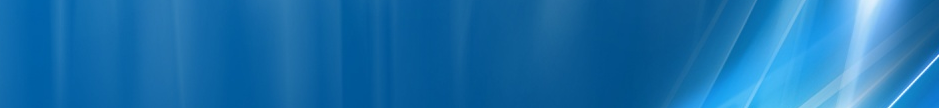 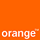 Microcell instalat foarte recent – probabil undeva prin primavara 2009 – pe fatada unui imobil, chiar la intrarea pe Bulevardul Schitu Magureanu (cel care duce catre liceul Lazar), imediat dupa ce ai iesit de pe Splai. Este asadar la doar câtiva zeci de metri distanta de celalalt „micro” din zona, BI_637...The UMTS caseCelula 3G am prins-o când am trecut cu autobuzul pe acolo (104 catre Unirea), pentru ca acolo chiar în fata antenei (probabil eram prea aproape de ea) stateam si aveam numai W25 de la celalalt micro disponibil. Insa m-a salvat CellTrack-ul, ce mai ! Aceasta celula 3G se propaga frumos si pâna în piata Kogalniceanu, vad ca am prins-o si pe acolo, trecând cu troleibuzul…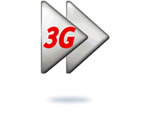 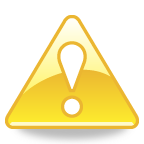 Exista însa clar o problema în "BA_List-urile" ambelor celule 3G ale micro-urilor BI_422 / BI_637 : nu sunt declarate reciproc ! Asa ca pentru cineva care vine dinspre Nord dinspre Lazar (BI_422 se propaga lejer pe Schitu Magureanu catre Nord, când mergi pe lateralul Cismigiului înainte sa ajungi la Lazar stai by-default pe ea) va stationa pe BI_422, iar când intri în parcul Izvor (prin fata chiscului) coontinui sa nu ai nici cea mai mica trasa de W52 emis de BI_637 chiar de deasura ta – asa ca la un moment dat (în fata chioscului) îti urca EcNo-ul peste 30, si dintr-o data te regasesti pe W52-ul de pe chiosc ! Din pacate nu am testat cum se întâmpla daca esti în comunicatie, însa e clar ca e ca un fel de reselectie critica – ca Celltrack-ul nu mai updatase celula si parea sa fie complet pierdut saracu’... Acelasi lucru s-a întâmplat si în sensul celalalt : plec din Izvor (de acolo de lânga WC-ul ala "european") pe W52, ajung în fata BI_422 fara sa am nici cea mai mica trasa de W25... însa chiar sub antena iar îmi sare EcNo-ul de 30 si ma gasesc dintr-o data ejectat instant pe W25... si iar CellTrack-ul nu mai stie ce sa faca !Este deci o problema clara, 100% declaratii gresite pe ambele celule 3G ale micro-urilor BI_422 / BI_637 !BCCHLACCIDTRXDiverseDiverse81100142212H81, H83EDGERAM -96 dBmBA_List 65 / 66 / 69 / 71 / 76 / 80 / 82 / 85 / 87 / 89 / 124  |  618Tot fara nicio trasa de 1800MHz emis de aici, am testat si în comunicatie si nimic. Ceea ce este si normal, antena fiind doar DualBand…WCDMA   25LAC  1010CID  14221Intracells 14CID  1062797RNC id 16RAR2Test 7EA   |   2Ter MB2Not BarredT321260BSIC 20  /  RLT 20PRP5DSF18MTMS-TXPWR-MAX-CCH5     |33 dBmBABS-AG-BLKS-RES3RAI102CNCCCH configuration0     |Not CombinedRAC1CRH6